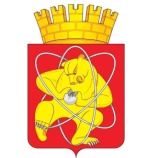 Городской округ  «Закрытое административно – территориальное образование  Железногорск Красноярского края»АДМИНИСТРАЦИЯ ЗАТО г. ЖЕЛЕЗНОГОРСКРАСПОРЯЖЕНИЕ    12.05. 2020                                                                                                    146прг. ЖелезногорскО внесении изменений в распоряжение Администрации ЗАТО г. Железногорск от 15.11.2019 № 378пр «Об утверждении плана проведения проверок при осуществлении контроля за выполнением коллективного договора (изменений и дополнений к нему) сторонами, его подписавшими, на 2020 год»1. Внести следующие изменения в распоряжение Администрации ЗАТО                   г. Железногорск от 15.11.2019 № 378пр «Об утверждении плана проведения проверок при осуществлении контроля за выполнением коллективного договора (изменений и дополнений к нему) сторонами, его подписавшими, на 2020 год»: 1.1. Строки № 8-12 Приложения  № 1 к распоряжению Администрации ЗАТО г. Железногорск от 15.11.2019 № 378пр изложить в новой редакции:«».2.   Распоряжение вступает в силу с момента его подписания.8Муниципальное бюджетное учреждение дополнительного образования «Детская школа искусств им. М.П. Мусорского»выездная 07.09.202018.09.20209Муниципальное бюджетное учреждение дополнительного образования «Детский эколого-биологический центр»выездная 09.11.202020.11.202010Муниципальное бюджетное учреждение дополнительного образования «Центр “Патриот”»выездная 16.11.202027.11.202011Муниципальное бюджетное учреждение дополнительного образования «Станция юных техников» выездная 23.11.202004.12.202012Муниципальное бюджетное учреждение дополнительного образования «Дворец творчества детей и молодежи»выездная 30.11.202011.12.2020Глава ЗАТО г. Железногорск И.Г. Куксин